学而思网校2020届校园招聘【公司介绍】学而思网校是好未来教育集团（2010年纽交所上市）旗下的中小学在线教育品牌，也是国内较早整合“互联网”与“教育”两大领域的中小学在线学习平台之一。学而思网校，为3-18岁孩子提供小初高全学科课外教学。十余年教学沉淀，“直播+辅导”双师模式，AI技术辅助教学。老师带着学，私教带着练，课堂互动多，课程有回放，及时答疑，随时退费，全国200多个城市的中小学生都在网校学习。见证互联网改变学习，不做在线教育风口的旁观者。我们期待你的加入！【项目介绍】学而思网校人才选拔项目——“沸点计划”已经正式启动，项目旨在选拔、培养愿意从事“互联网+教育”行业的优秀人才，为行业进步贡献新生力量。“沸点计划”致力于为优秀学子提供一个优质的就业、实习平台，让更多人才加入学而思网校，接触学而思网校核心业务，了解学而思网校的文化价值，也为学而思网校未来发展储备优秀的核心骨干。FIND YOUR PASSION AND DO IT !————“沸点计划”期待与你相遇，沸腾热爱，点燃梦想，一起推动“互联网+教育”的进步！【项目特色】1、 技能与思维同培养“沸点计划”将开放学而思网校核心业务岗位——辅导老师、专属老师、社群/用户运营等岗位，根据岗位特征和人员素质进行双向匹配。通过项目加入后，将接触核心业务岗位，了解“互联网+教育”行业的运营模式及运营逻辑，培养职业能力及敏锐度。2、 机遇与挑战并存在“沸点计划”招募本科学历的优秀人才，组成有热情、有激情的核心业务团队，采用底薪+绩效双重激励，并有学而思网校项目负责人亲自指导，给予大量学习、成长的机会，也将面临“互联网+教育”行业的高效运作模式的挑战。3、 能力与发展双提升“沸点计划”为优秀人才提供全面培训学习体系，有机会接触“互联网+教育”行业资深专家，了解最前沿的行业资讯与专业知识，根据表现提供多种晋升通道，让优秀的人才实现职业的可持续发展。【工作职责】1、参与直播课程，重点跟踪学员在网校的学习效果；2、检查学生学习效果，优化教学方法，及时跟踪反馈提升教学质量；3、学员班级群内维护答疑，解决学员家长问题；4、与家长保持良好沟通，及时反馈学生学习情况，关注学员课程报名情况。 【任职要求】专业不限统招全日制本科及以上学历， 19-20届毕业生；3、学习能力强，中小学基础知识扎实，英语科目需要英语四级（或专四60分以上）；4、普通话标准，良好的沟通能力和团队合作能力；5、有责任心，愿意投身教育事业。 【招聘科目】小学：语文、数学、英语初中：语文、数学、英语、物理、化学【工作地点】 合肥、镇江、南京、西安、济南、成都、武汉、石家庄、郑州、沈阳、长沙、长春、天津、重庆 【薪酬福利】薪资：年薪8-12万，每年两次涨薪机会；福利：六险一金（医疗、养老、生育、工伤、失业、商保+住房公积金）；无息住房贷款、带薪年假、免费晚餐、每日水果零食；年度体检、直系亲属报班优惠、企业职业培训、团队建设、婚嫁礼金、节日礼物等。上班时间：早十晚六，周二三双休【应聘流程】线上初试——岗前3天带薪培训&复试——获取offer——线上签约入职（特殊期间，为同学们简化面试流程，情况稳定后需要线下统一办公）【联系方式】任老师18392951090（微信同号） qq：439027216【简历投递】https://100taljob.m.zhiye.com/JobAd/Info?adid=510364041扫描下方二维码也可投递简历~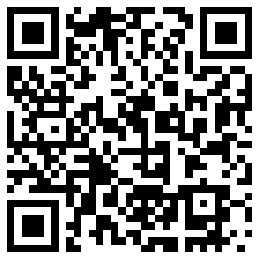 学而思网校期待你的加入